INDICAÇÃO Nº 2319/2018Indica ao Poder Executivo Municipal a manutenção e melhorias na iluminação por toda a extensão da Avenida Saudade.  Excelentíssimo Senhor Prefeito Municipal, Nos termos do Art. 108 do Regimento Interno desta Casa de Leis, dirijo-me a Vossa Excelência para sugerir que, por intermédio dos setores competentes, estudos e que medidas sejam tomadas para executar melhorias de tapa buracos e reparos na iluminação por toda a extensão da Avenida da Saudade, no bairro Residencial Furlan. Justificativa:Esta é uma via de principal acesso entre os bairros Residencial Furlan e Vila Grego e inclusive interliga outros bairros a área  central e dá acesso ao Cemitério Da Paz. Conforme relatos de moradores e comprovado com fotos em anexo, este trecho contém buracos e diversos pontos escuros, colocando em risco a segurança de pedestres e motoristas que transitam pelo local. Destaco que motociclistas sofreram quedas nestes últimos dias devido as más condições em trechos desta via. Com a finalidade de evitar futuros acidentes e maiores transtornos para munícipes e para Administração Municipal, venho por meio deste, solicitar os devidos reparos de tapa buracos e melhorias nos postes de iluminação pública neste trecho. Plenário “Dr. Tancredo Neves”, em 16 de março de 2.018.Ducimar de Jesus CardosoKADU GARÇOM  -Presidente-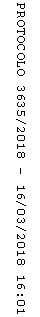 